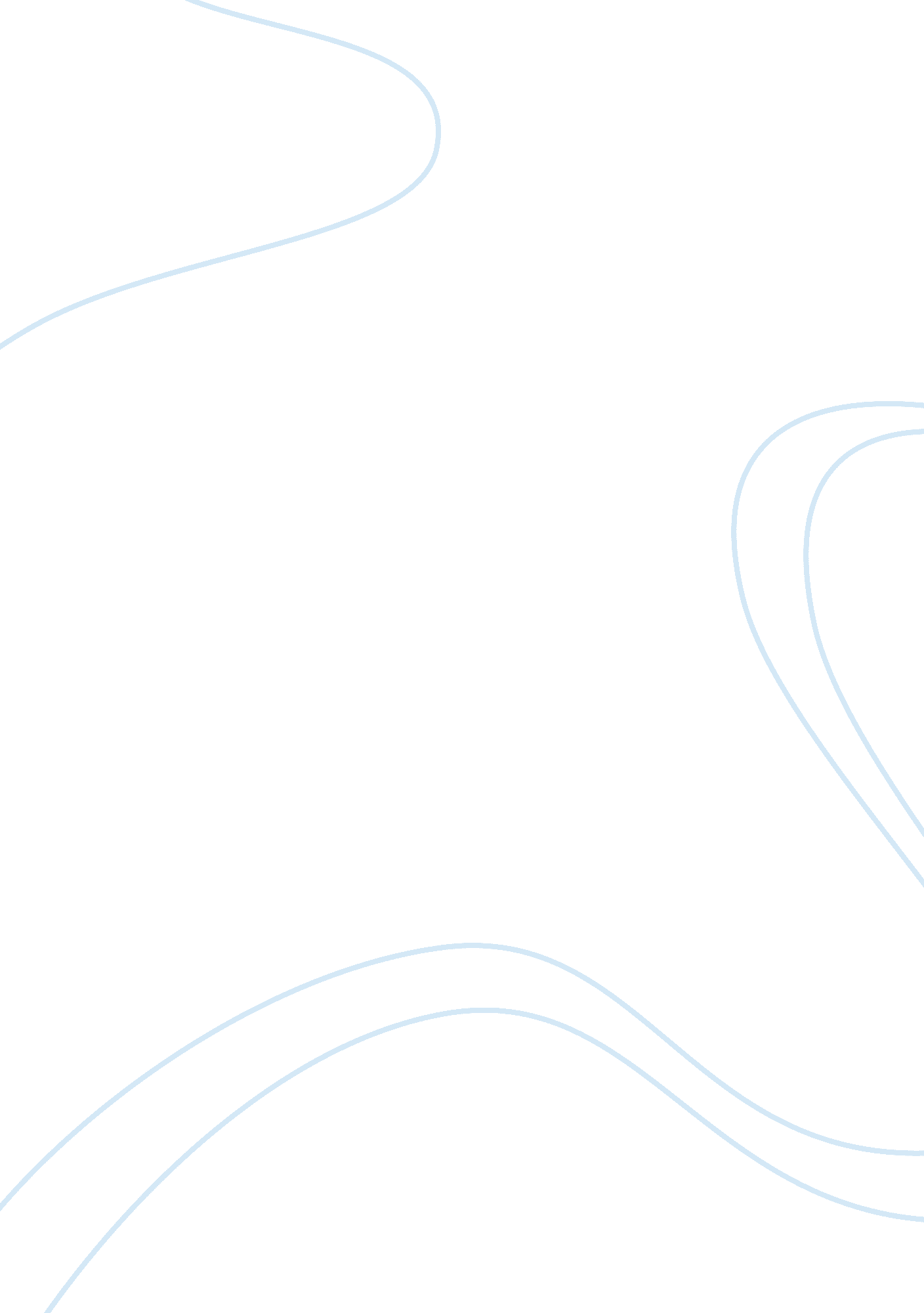 Review of the movie vigier blue is the warmest colorLiterature, Russian Literature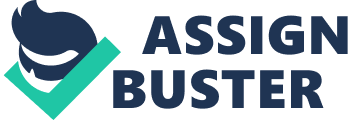 Vigier Blue is the Warmest Color is an exciting LGBTQ romantic drama that includes the incredible theme, plot, and visuals that still have you shocked. At first, the film brought a wide smile onto my face, but once it reached its climax, it will bring tears to your eyes and leaves you with a heartache. Blue is the Warmest Color is a roman show film that’ll abandon you at the edge of your seat. Notwithstanding all the homophobia and LGBTQ issues in networks, Blue is the Warmest Color outperformed the hypocrisy by getting much praise from pundits and just slight criticism. In today’s society LGBTQ is scrutinized there is lots of negativity and positivity towards thiscommunity. This film is straightforward with its gathering of people and can help youthful LGBTQ teenagers to have something to relate as well. Adeleprinciple character of the film is somebody LGBTQ youngsters can take a gander at as a result of her issues with first love particularly when she’s not transparently gay to nobody, even family. These days youngsters won’t open up to anyone because they’re forced to defend themselves in bullying accusations. The storyline in this film is a basic, even unsurprising story, yet finished so exquisitely and acted so powerfully as to feel relatively life-changing. Kechiche’s directing skills and screenwriting in this film is extremely impressive. In spite of all the discussion that encompasses Kechiche’s motion picture, the story is genuinely exquisite by alluding to it as a straightforward, even unsurprising story, yet finished so exquisitely and acted so commandingly as to feel relatively dramatic. Additionally, I value Kechiche approach, and trusts it’s a proportion of the trustworthiness and liberality of Kechiche narrating that the photo’s outrageous running time feel consistent with his crude, exotic grasp of all parts of life. In this film a wide range of feelings were brought into this film doubt, outrage, satisfaction and sorrow. It is not just the explicit scenes that ultimately led to giving the film a 5/10 rating, but the lack of intimacy between Adele and Emma. Kechiche is at fault for the problem in Blue is the Warmest Color by expressing, missing is a vital feeling of closeness between the accomplices, with Kechiche choosing to shoot the minute in a static clear video way, making sensitivity for the performing artists as they thrash exploitatively for the sneering camera. Additionally, I believe that the Blue Is the Warmest Color is glacial and repetitive In my viewpoint Kechiche did not function admirably with Adele’s or Emma’s character for building up the detailed romantic tale searched for, yet rather Blue Is the Warmest Color accomplishes dullness, dragging out the unavoidable with insignificant thoughtfulness regarding the heartbeat of the material.. It’s impossible to deny the intensity of the performances, but they’re lost in all the excess and distraction, robbed of their firepower by a director so consumed with realism and sensationalism, he doesn’t actually make a movie, but a faint impression of one. Overall despite some people’s beliefs on Blue is the Warmest Color being filled with explicit scenes it’s true to say that this film doesn’t contain any unnecessary emotional parts. The characters takes you on their love life journey. Intelligence and awkwardness were dispersed in an approach to influence it to appear to be genuine and at last human. The art Kechiche created was vivid and magnificent. The acting was to a great degree well done and eminent demonstrating that the coordinating was close great, Adele made her character feel as if she was told to make it feel like her own and improvise her lines with a specific end goal to make the experience all the more genuine . Blue is the Warmest Color is one of the uncommon movies where it’ll abandon you charmed through the entire film. The most important quality of this film was love and it’s essentialness to Adele. Blue is the Warmest Color will change viewers views on this film because of the realism of the love story between Emma and Adele. 